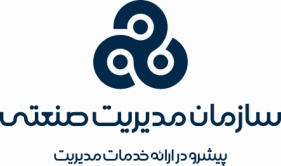  فرم شماره (2) فرم پيشنهاد پروژه(پايان نامه )دوره های دکترا  (DBA)1-تاريخ تاييديه فرم شماره 1 توسط کميته نظارت بر فرآيند پژوهش2-مشخصات دانشجو / دانشجويان :3-عنوان پروژه ( پايان نامه) 4-مشخصات استادان :دانشجويان(پژوهشگران)محترم:درپاسخ گويي به مطالب قسمت 5  تا 10 طبيعی است که ممکن است به فضای بيشتری درزير هريک ازعناوين نياز داشته باشيد .باتوجه به اين موضوع،فرم حاضر در فرمتWord به شما داده شده،تا به ميزان نياز در زيرهر عنوان فضای مربوطه را ايجاد نموده و مطالب را بنويسيد.5- تشريح پايان نامه / پروژه      5-1- بيان  مسئله (شرح مختصر)   5-2-   توجيه اهميت موضوع 5-3-عنوان پايان نامه/پروژه 5-3-1 –تشريح موضوع5-4-هدف/هدف های پايان نامه /پروژه 5-5-سوالات / فرضيات :10- خروجی های پروژه :11- زمان بندی اجرای پروژه :  تاريخ :                                                              امضا دانشجو/دانشجويان :*نتيجه بررسی وارزيابی کميته تحصيلات تکميلی (کميته نظارت بر فرايند پژوهش)طرح پيشنهادی تفصيلی در جلسه مورخ ............ مطرح  گرديد و :      باشرط انجام اصلاحات زير / بدون نياز به اصلاح ،تصويب شد.به علت ....................................................................................................................................................................................................تصويب نشد.نام وامضای اعضای کميته تحصيلات تکميلی :......................    .........................    .........................    ...........................رديفنام و نام خانوادگيشماره دانشجوييشماره دوره /تاريخ آغاز دورهرشته تحصيلي- گرايش1234سمتنام ونام خانوادگیرشته علمی/تخصصتعداد عنوانهای تحت نظارت درسازمانامضاءاستادراهنمای اولاستادراهنمای دوماستاد مشاور اولاستاد مشاور دومشرح فعاليتهای پروژهماه اولماه دومماه سومماه چهارمماه پنجمماه ششم